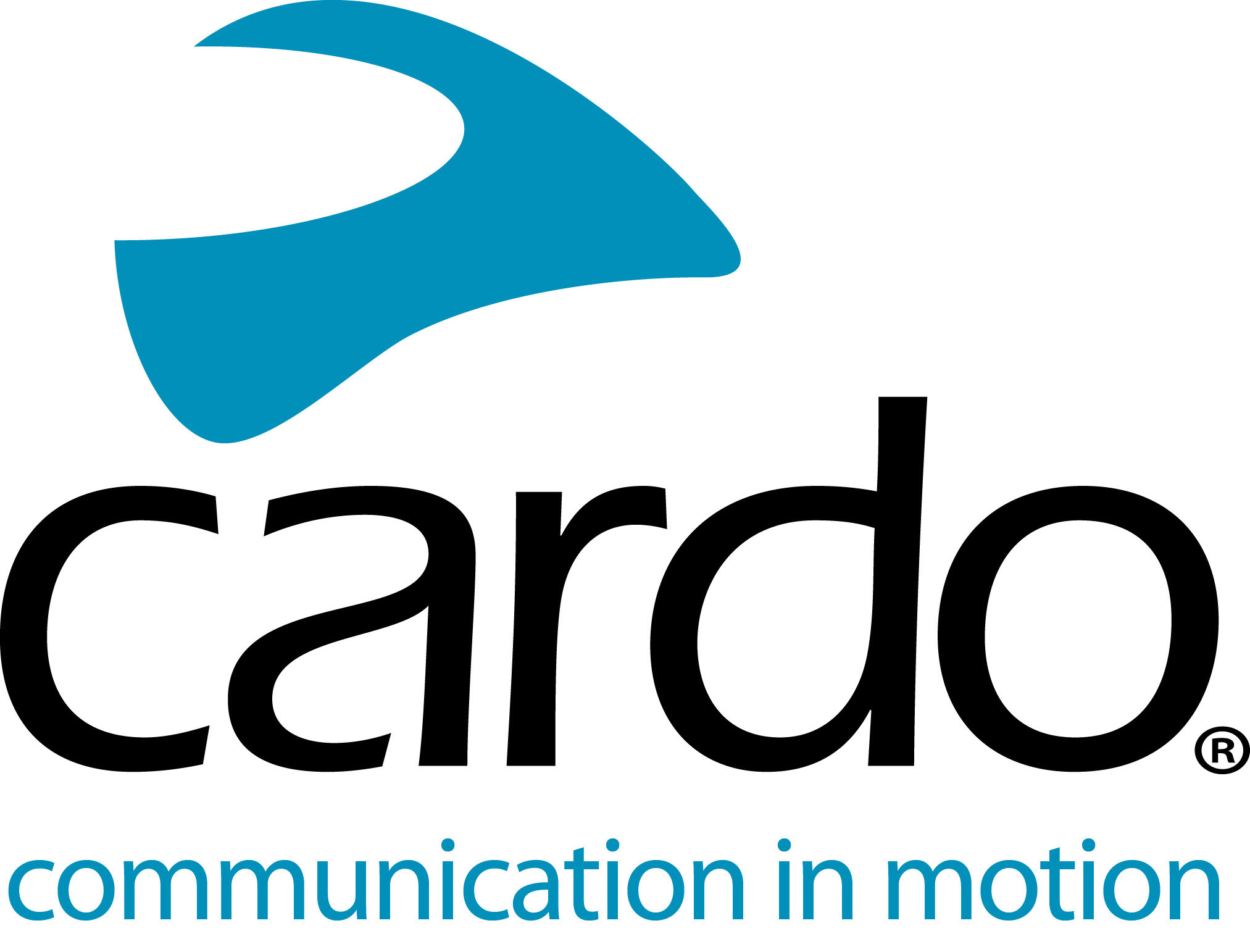 Cardo Systems collabora con MotoAmerica e Jetwerx negli Stati UnitiLeader globale nelle unità di comunicazione wireless per motociclette, Cardo Systems, è orgoglioso di annunciare la sponsorizzazione della serie 2020 per MotoAmerica e il suo accordo pluriennale con Jetwerx Inc come partner di comunicazione esclusivo della serie Rockstar Energy Triple Crown Championship.Leggi la storia completa per ciascuno sul sito Media di Cardo Systems:Cardo Systems diventa sponsor della serie MotoAmerica per la stagione 2020 Cardo Systems sigla un accordo pluriennale con Jetwerx Inc. Per ulteriori informazioni sulla gamma Cardo Systems, visitare www.cardosystems.com Unisciti alla conversazione su Facebook, Twitter e Instagram.Informazioni su CardoCardo Systems è specializzata nella progettazione, sviluppo, produzione e vendita di sistemi di comunicazione e intrattenimento wireless all'avanguardia per motociclisti.Sin dall'inizio nel 2004, Cardo ha aperto la strada alla stragrande maggioranza delle innovazioni per i sistemi di comunicazione per motociclette Bluetooth.I prodotti dell'azienda, ora disponibili in oltre 100 paesi, sono i principali dispositivi di comunicazione al mondo per l'industria motociclistica.